Thank you for your donation to The Center for Food Action Sincerely, _________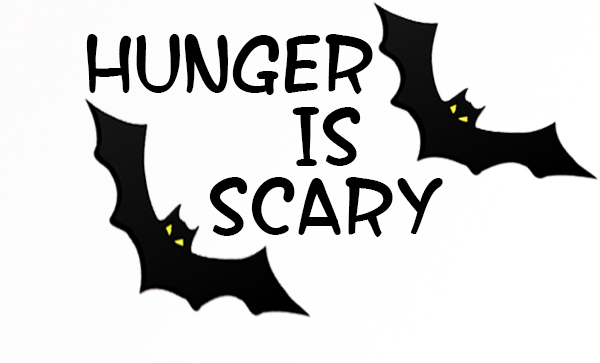 Thank you for your donation to The Center for Food Action Sincerely, _________----------------------------------------------------------------------------------------------------------Thank you for your donation to The Center for Food Action Sincerely, _________